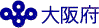 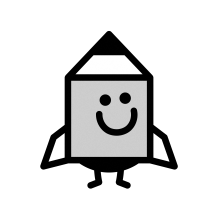 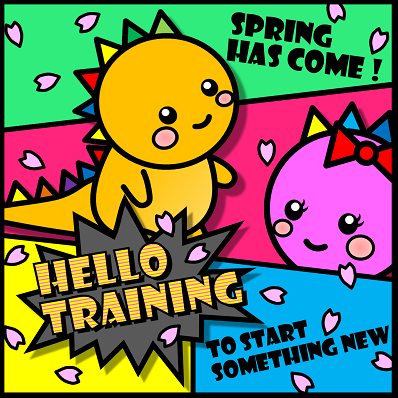 ※各訓練とも、事前説明会・訓練カリキュラムについては、別紙「訓練コース内容」をご確認ください。※新型コロナウイルス感染拡大防止のため、選考試験を受験される際はマスクの着用をお願いします。また、発熱等の感染が疑われる症状のある方は、あらかじめ府民向け相談窓口(06ー6944ー8197)にご相談の上、その旨訓練実施機関までご連絡ください。【識別コード】訓練コース番号訓練実施校名所在地電話番号定員訓練時間　　　　　　　　　　　　　　　　　　　　　　　　　　　　　　　　　　　　　　　　　　　　　　　　　　　　　　　　　　　　　　　　　　　　　　　　　　　　　　　テキスト代等自己負担額選考
試験日【22L0401】5-04-27-207-05-0103近畿社会福祉専門学校大阪市都島区片町１ー５ー１３大手前センチュリービル３階　　　　　　　　ＴＥＬ０６ー６１３６ー１１１７１５9:20～16:3071,510円3月8日【22L0402】5-04-27-207-05-0104関西社会福祉専門学校大阪市阿倍野区帝塚山1ー2ー27ＴＥＬ０６ー６６２４ー２５１８139:30～16:4067,330円3月8日【22L0403】5-04-27-207-05-0105大阪医療秘書福祉専門学校大阪市淀川区西中島3ー4ー10ＴＥＬ０６ー６８８６ー９２２２129:00～16:50105,330円3月8日【22L0404】5-04-27-207-05-0111北大阪福祉専門学校大阪市都島区東野田町4ー2ー7ＴＥＬ０６ー６３５１ー２０９７１１９:30～16:4080,554円３月８日【22L0405】5-04-27-207-05-0106大阪国際福祉専門学校大阪市天王寺区夕陽丘町３ー１０ＴＥＬ０６ー６７７１ー４１８８１０9:10～16:30106,908円3月8日【22L0406】5-04-27-207-05-0112南海福祉看護専門学校高石市千代田6ー12ー53ＴＥＬ０７２ー２６２ー１０９４89:15～16:20109,104円３月７日【識別コード】訓練コース番号訓練実施校名所在地電話番号定員訓練時間　　　　　　　　　　　　　　　　　　　　　　　　　　　　　　　　　　　　　　　　　　　　　　　　　　　　　　　　　　　　　　　　　　　　　　　　　　　　　　　テキスト代等自己負担額選考
試験日【22L0411】5-04-27-207-05-0113南海福祉看護専門学校高石市千代田6ー12ー53ＴＥＬ０７２ー２６２ー１０９４209:15～16:2097,315円3月７日【22L0412】5-04-27-207-05-0109箕面学園福祉保育専門学校箕面市箕面７ー７ー３１ＴＥＬ０７２ー７２３ー６５９０179:00～17:5094,787円※任意選択科目あり3月8日【22L0413】5-04-27-207-05-0114日本メディカル福祉専門学校大阪市東淀川区大桐2ー6ー6（訓練実施場所）大阪市東淀川区大隅1ー1ー２５「福祉学舎」（選考試験場所）ＴＥＬ０６ー６３２５ー２６５８159:05～16:1075,152円３月7日【22L0414】5-04-27-207-05-0107大阪保育こども教育専門学校大阪市淀川区西中島3ー8ー12ＴＥＬ０６ー４８０６ー８６３３109:15～16:4578,527円３月8日【22L0415】5-04-27-207-05-0115大阪保育福祉専門学校三島郡島本町山崎5ー3ー10ＴＥＬ０７５ー９６２ー１１１５８9:00～17:5075,738円3月８日【識別コード】訓練コース番号訓練名　訓練実施校名所在地電話番号定員訓練時間　　　　　　　　　　　　　　　　　　　　　　　　　　　　　　　　　　　　　　　　　　　　　　　　　　　　　　　　　　　　　　　　　　　　　　　　　　　　　　　テキスト代等自己負担額選考
試験日【2２L0421】5-04-27-207-05-0108言語聴覚士養成コース　大阪医専大阪市北区大淀中１ー１０ー３ＴＥＬ０６ー６４５２ー０１１０109:00～17:50183,302円3月7日【2２L0422】5-04-27-207-11-0110モノづくりコース　創造社デザイン専門学校大阪市西区江戸堀1ー25ー15ＴＥＬ０６ー６４５９ー６２２１1010:00～17:0078,837円3月8日【申込資格】　次の項目をすべて満たしていることが条件となります。概ね５５歳未満の者（介護福祉士養成コース及び保育士養成コースを除く。）ただし、５５歳以上の者であっても、以下②～⑤の要件をいずれも満たす場合は、当該求職者の状況に応じて対象者となる場合があります。有期労働契約などによる非正規雇用労働者など、就業経験において不安定就労の期間が長いことや、安定就労の経験が少ないことにより能力開発機会が乏しかった者又は出産・育児等により長期間離職していた女性等（厚生労働大臣の指定する介護福祉士及び保育士の養成課程を活用したコースを除く。）国家資格等高い知識及び技能を習得し、正社員就職を希望する者当該訓練コースを修了し、対象資格等を取得する明確な意思を有する者ハローワークにおける職業相談において、ジョブ・カードを活用したキャリアコンサルティングを受け、職業経験の棚卸し及び職業生活設計等の結果、当該訓練の受講が必要と認められる者失業に伴う求職中の方（公共職業安定所に求職登録をしている方）で、申込みをする科目に関連する職種への就職を希望し、公共職業安定所長の受講あっせん（受講指示、受講推薦または支援指示）を受けることができる方。公共職業訓練もしくは求職者支援訓練の実践コースを受講修了した経験がある方は、原則として訓練修了後、１年を経過していること。過去1年以内に受講された公共職業訓練を、正当な理由なく中途で辞められた方は受講できません。当該訓練コース（旧「資格取得コース」（介護福祉士養成科（２年）など）を含む）及び過去に１年以上の公共職業訓練（委託訓練）を受講（正当な理由の無い中途退校も含む）したことがある方は受講できません。高等学校卒業以上の資格があり、選考試験日に以下のいずれかの書類を提出できる方。（言語聴覚士養成コースを除く。）・　高等学校の卒業証明書（原本）（※卒業証書は不可です。）・　文部科学大臣が行う大学入学資格検定又は高等学校卒業程度認定試験の合格証明書（原本）・　大学の卒業証明書（原本）（※卒業証書は不可です。）言語聴覚士養成コースについては、４年生大学を卒業し、選考試験日に大学の卒業証明書（原本）（※卒業証書は不可です。）を提出できる方。※入学資格について、詳しくは各訓練実施校へお問い合わせください。新規学卒未就職者は申し込みができません。また、受講申し込み時点で学校卒業後未就職で１年以上経過していない方も申し込みができません（言語聴覚士養成コース以外については、専門学校・短大・大学を中退した方でも申し込みが可能です）。訓練の実施・受講に伴う調査（就職状況の調査を含む）等に協力できる方。【申込方法】申込受付期間内に原則として居住地を管轄する公共職業安定所(ハローワーク)の職業相談窓口でご相談のうえ、「受講申込書」（窓口に備付）を提出してください。申込時に、写真（上半身、無帽、正面、無背景、縦4cm×横3cm、裏面に氏名を記入、申込前３か月以内に撮影）を２枚持参してください。受付窓口で配付される「応募票」及び「受講申込書」に必要事項を記入し、写真を貼付してください。「応募票」は受験票となりますので、選考試験日に必ず持参してください。紛失されたときは、選考試験を受験できない場合がありますのでご注意願います。（再発行はしません。）※  大阪府及び他機関（国、独立行政法人高齢・障害・求職者雇用支援機構及び他の都道府県）において実施する他の公的職業訓練との重複申込はできません。（重複申込をされた場合、今回のお申込は無効扱いとなります。）【申込受付期間】　　令和４年１月３１日（月）～令和４年２月２１日（月）受講申込が少ない訓練は、訓練の実施を中止する場合があります。各公共職業安定所（ハローワーク）の受付時間は、平日（月～金曜日）８時３０分から１７時１５分までです。（土曜日、日曜日と祝日の受付は行っていませんので、ご注意ください。）【事前説明会】各訓練について、申込受付期間中に事前説明会を開催します。（積極的に参加し、訓練内容・訓練実施校をご確認のうえ、お申込みください。）あらかじめ各訓練実施校に電話予約のうえ、参加してください。（日時は別紙「訓練コース内容」を参照）事前説明会の際には、訓練実施校の見学を予定していますが、施設によっては見学ができない場合がありますので、ご了承ください。【留意事項】※ 大阪府においては、訓練受講生を各訓練実施校（専修学校等）の「別科生」として位置づけているため、専修学校・短期大学卒業者に授与される「専門士」「短期大学士」の資格を取得することはできません。※ 「別科生」であるため「学割」の利用はできません。また、休学や留年も認められません。（進級することができない場合や修了要件を満たすことができない場合は、退校となります。）【受講経費】受講料は無料です。ただし、訓練に必要なテキスト代、教材費及び実習着等の自己負担が必要です。訓練実施校が指定するテキストについては、必ず購入いただく必要があります。なお、訓練途中で退校された場合でも、返品・返金はできません。訓練実施校、実習施設等までの交通費及び昼食代等は各自負担となります。オンラインを活用した訓練が行われる際、受講に必要な設備（パソコン等）、インターネット接続環境（モバイルルーター等）及びアプリケーション（Zoom等）について、委託先機関が無償貸与できない場合においては、訓練生が自ら用意するものとし、通信費は訓練生の負担となります。訓練実施校で条件が異なりますので、事前にご確認ください。【選考試験日】令和４年３月７日（月）もしくは８日（火）のうち、学校が指定する日※ 別途訓練実施校へ受験時間の電話予約が必要です。（別紙「訓練コース内容」参照）※ 受講申込書を提出した後、２月２２日（火）17:00までに訓練実施校へ選考試験の受験時間の予約を行ってください。当日持参するもの	１　応募票（写真貼付）持参されない場合、申込者の本人確認ができないため、受験できないことがあります。	２　筆記用具 ＨＢ以上の鉛筆又はシャープペンシル及び消しゴム	３　卒業証明書等の証明書類（原本）※ 応募者が定員に満たない場合でも、選考試験の結果により訓練を受講できないことがあります。※ 選考試験内容は、別紙「訓練コース内容」を参照してください。【結果通知】令和４年３月１８日（金）に発送いたします。１　試験の結果については､辞退された方を除くすべての方に郵送します。到着まで数日お待ちください。２　合格された方には入校式の日時等をご案内します。３　受講者の決定結果については、どのような理由であっても「電話」でのお知らせはできません。※ 受講指示予定のある方については、別途、「通勤定期代調べ」（用紙は選考結果等と同封します）を指定日までに郵送していただきます（郵送料は自己負担となります）。※ 令和４年3月2３日（水）を過ぎても選考結果通知（郵便）が届かない場合は、訓練実施校へお問い合わせください。【留意事項】公共職業安定所長（ハローワーク所長）の受講指示を受けて入校された方には、雇用保険の失業給付（基本手当・受講手当・通所手当[自宅から訓練実施校までの最短距離が2km以上で、原則1km以上公共交通機関を利用される場合]）が支給される場合があります。（詳しくは訓練開始前に必ず受講申込予定の公共職業安定所（ハローワーク）でご相談ください。）公共職業安定所長（ハローワーク所長）の支援指示を受けて入校された方には、職業訓練受講給付金及び求職者支援資金融資を受けることができる場合があります。（詳しくは、受講申込予定の公共職業安定所（ハローワーク）でご相談ください。）各訓練の訓練内容、訓練実施校の周辺地図や交通機関・最寄駅等は別紙「訓練コース内容」でご確認ください。「訓練コース内容」は公共職業安定所（ハローワーク）窓口または大阪府のホームページでご覧いただけます。大阪府／令和４年度 離職者等再就職訓練（http://www.pref.osaka.lg.jp/nokai/cーkyuusyoku/c300ーnrr4ーchouki.html）選考試験を辞退した場合を含め、ご提出いただきました書類等は返却いたしません。受講申込書に記載された個人情報は、当該訓練に関する目的以外には使用いたしません。